Your recent request for information is replicated below, together with our response.- Total Number of Special Constables serving in each Divisional Area of Police Scotland as at 31st March in each of 2019, 2020, 2021, 2022 and 2023The table below provides the number of Special Police Constables in each divisional area for the years requested. The data presented has been extracted from the Police Scotland’s System to Co-ordination Personnel and Establishment (SCOPE) database. - Number of Special Constable Leavers in Each Divisional Area within the years specified aboveThe table below provides the number of Special Police Constables leavers in each divisional area for the years requested.The data presented has been extracted from the Police Scotland’s System to Co-ordination Personnel and Establishment (SCOPE) database. - Number of newly recruited Special Constables in Each Divisional Area within the years specified aboveThe table below provides the number of Special Police Constables recruits in each divisional area for the years requested.The data presented has been extracted from the Police Scotland’s System to Co-ordination Personnel and Establishment (SCOPE) database. - Net number of Special Constables transferring to/from Each Divisional Area to another part of Police Scotland within the years specified abovePolice Scotland does not hold records of Special Police Constable transfers between divisions. As such, in terms of Section 17 of the Act, I can confirm that the information you seek is not held by Police Scotland.- Number of Special Constables in receipt of Periodic Payment in Each Divisional Area within the years specified aboveThe table below provides the number of Special Police Constables in receipt of Periodic Payment in each divisional area within the years specified. - Number of Special Constables designated as "Inactive" in Each Divisional Area within the years specified abovePolice Scotland does not hold yearly records regarding inactive Special Police Constables. As such, in terms of Section 17 of the Act, I can confirm that the information you seek is not held by Police Scotland.If you require any further assistance please contact us quoting the reference above.You can request a review of this response within the next 40 working days by email or by letter (Information Management - FOI, Police Scotland, Clyde Gateway, 2 French Street, Dalmarnock, G40 4EH).  Requests must include the reason for your dissatisfaction.If you remain dissatisfied following our review response, you can appeal to the Office of the Scottish Information Commissioner (OSIC) within 6 months - online, by email or by letter (OSIC, Kinburn Castle, Doubledykes Road, St Andrews, KY16 9DS).Following an OSIC appeal, you can appeal to the Court of Session on a point of law only. This response will be added to our Disclosure Log in seven days' time.Every effort has been taken to ensure our response is as accessible as possible. If you require this response to be provided in an alternative format, please let us know.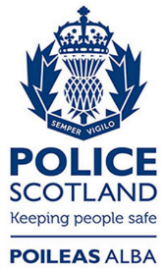 Freedom of Information ResponseOur reference:  FOI 23-2226Responded to:  27th September 2023Division20192020202120222023North East7792847979Tayside6966545052Highlands & Islands7274596053Forth Valley3535272625Edinburgh City3234373834Lothians and Scottish Borders 3537353326Fife3734302926Greater Glasgow3125262324Renfrewshire & Inverclyde141181111Argyll & West Dunbartonshire1920151514Lanarkshire2123221911Ayrshire3429252521Dumfries & Galloway3229262114Corporate Services Division00110Operational Support Division 456711Specialist Crime Division56688Total517520461445409Division20192020202120222023North East811588Tayside1414825Highlands & Islands716584Forth Valley78153Edinburgh City1161166Lothians and Scottish Borders 24353Fife138251Greater Glasgow82632Renfrewshire & Inverclyde63004Argyll & West Dunbartonshire56124Lanarkshire36456Ayrshire85241Dumfries & Galloway56690Corporate Services Division00010Operational Support Division 00001Specialist Crime Division00011Total9795546449Division20192020202120222023North East116997Tayside125463Highlands & Islands62422Forth Valley30113Edinburgh City481627Lothians and Scottish Borders 23222Fife55102Greater Glasgow01416Renfrewshire & Inverclyde11302Argyll & West Dunbartonshire32011Lanarkshire27100Ayrshire03101Dumfries & Galloway14202Corporate Services Division00000Operational Support Division 01120Specialist Crime Division00222Total5048512840Division2018/192019/202020/212021/222022/23North East2927293128Tayside2022212220Highlands & Islands3333313330Forth Valley1518161415Edinburgh City510101517Lothians and Scottish Borders 1216161619Fife1213131313Greater Glasgow271287Renfrewshire & Inverclyde104233Argyll & West Dunbartonshire67745Lanarkshire810121311Ayrshire1515161614Dumfries & Galloway128554Operational Support Division10123Specialist Crime Division45454Total184195195200193